我們的銀城，2094我們的銀城，2094帶您跨越時空，來到本世紀末並欣賞過去 4 億年來的工藝。這是把展覽與科幻小說融為一體的體驗。跨越藝廊界限，踏入充滿可能性的未來世界。從資源戰爭和避難疏散、分解塑膠的細菌和洪水氾濫，這裡在數十年來面對的無數危機和制度瓦解塑造出這個世界的面貌。銀城舊稱諾定咸，座落於季節性火災與經過擴闊的河道之間。這裡的人喜歡製作形形式式的顏色作品，熱愛預測天氣和靈性探求。這個展覽穿越東南西北四個藝廊，隨著旅程逐步揭開故事：追溯從轉變至認識的過程，探索內在知識至人類智慧。在探索之旅中，我們會遇上多件仿製品、文物遺跡與藝術作品，連結悠長的 21 世紀與過去種種歷史。所有藝術展覽都讓觀眾穿越時空，但這個展覽就以此為基礎。我們的銀城，2094 由藝術家 Céline Condorelli、Femke Herregraven 和 Grace Ndiritu，在小說家 Liz Jensen 攜手合作下根據 Prem Krishnamurthy 提出的方法策劃，同時獲 Krishnamurthy 與 Nottingham Contemporary 緊密參與。展覽同時配合 Jensen 創作的中篇小說，並透過與年輕人合辦的一項計劃延展至市內各處。我們的銀城，2094 探討：藝術如何預視未知的未來，作為未來的原型並讓我們預演新生活方式？在成為「我們」之前，「我們」的前身是什麼？我們將來的路向會是怎樣？而我們又如何邁向未來？精選閱讀清單Adrienne Maree Brown, Emergent Strategy, 2017Octavia E. Butler, Parable of the Sower, 1993Amitav Ghosh, The Great Derangement, 2017Peter Godfrey-Smith, Other Minds, 2016N.K. Jemisin, Broken Earth Trilogy, 2015-17Kim Stanley Robinson, The Ministry for the Future, 2020有關展覽的更多詳情，以及由藝術與策展團隊編製的完整閱讀清單，請瀏覽 nottinghamcontemporary.org 或掃瞄下方 QR 碼：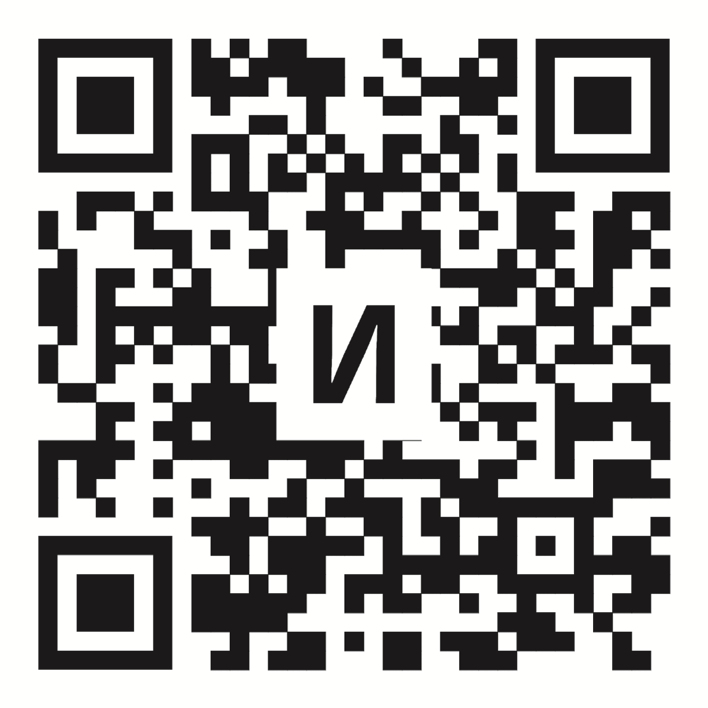 藝廊 1：東轉變時代仿製品－時間廊－地貌在 2071 年的大洪水和大冰封前，這個城市稱為諾定咸。選擇留下來的人被困於這個冰城，並把城市改名為「銀城」。在這個決定性的時代，我們面對的生存威脅遠超於洪水和嚴寒。雪伍德森林在 2068 年的季節性火災中遭受嚴重破壞。之後林地經歷重生，但部分樹木品種從此絕跡。每年 6 月至 10 月期間仍然面臨山火風險。當逃離雪伍德火災地區的民眾開始回到舊地生活，他們利用新的染色方法復興紡織業。此時，本地天氣預測人員結合對太陽、風向和水的研究，以及對野生動植物的觀察，大力發展他們的專業。這個時代同時也是深化與加速尋求靈性認知的時期，因此衍生出各種廟宇，直至目前仍然會舉行定期聚會。這個藝廊展出了標示時間流逝的仿製品。這些歷史遺跡展示每個時代如何在歷史中留下印記。藝廊 2：南認識之時代 Céline Condorelli色彩－動物－溝通在 2070 年代中期，在大洪水期間遷徙至森林的市民開始回歸。經過一段時間，銀城歷史悠久的紡織製造工藝開始慢慢復甦和革新。色匠在市內的色彩工作室中試驗不同色調和光影，慢慢發明出新技巧。部分人從懂得噴墨和變色偽裝的頭足綱動物中取得靈感，這些動物的身體可以與周圍環境的顏色融為一體。在這個藝廊中，古代生態足跡與色彩實驗和徹底改造的物料共存。藝廊 3：西內在知識之時代 Grace Ndiritu廟宇－編織物－對話銀城充滿靈性與神靈。但到訪這座廟宇的人信奉尊重野外和大自然。這裡充滿動物性和薩滿主義，相比於較近代而具組織性的宗教，這種信念與我們古代祖先的信仰更為接近。在這裡，家庭、節點和氏族會把採集得來的貢品放在神社各處，向祖先們祈福並尋求救贖。這個空間用於對話和禮儀，編織品與手工製品交織，勾勒出未來社區的形象。歡迎所有人成為當中一員。藝廊 4：北智慧轉移之時代 Femke Herregraven電波－預測－聲音在過去數十年來，天氣一直操控我們的生活。有些時候銀城繁榮興旺，但有些時候我們掙扎求存。面對氣象變化，我們的預測人員不斷鑽研，除了研究有關天空和水土的古代藏書外，也觀察動植物世界的細微變化。我們的預測稱為「追蹤」，不但具有交易價值，同時在整個不列顛尼亞的需求甚殷。每事每物都會隨風傳播、流逝。天氣是週期性的，時移世易，我們也必須順著天氣轉變。這幅地圖名為聖靈覆蓋，由 Grace Ndiritu 所設計，帶領觀眾穿梭藝廊，來到東南西北四個方位點，並對應不同時代變遷。